ČETVRTAK, 14.5.2020.ODUZMI I PREPIŠI ZADATKE U BILJEŽNICU.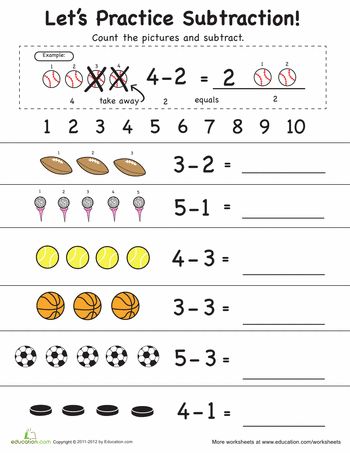 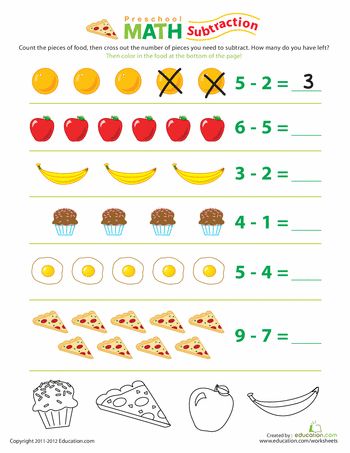 